Практические заданияна конкурс профессионального мастерства среди рабочихстроительных профессий Ивановской области по номинациям(30-31 мая 2017 г.)«Лучший каменщик»Необходимо выполнить кладку столбов сечением 11/2 * 2 кирпича трёхрядной перевязкой, h – 1 м.Время выполнения 2 часа.«Лучший плиточник»	Необходимо выполнить укладку керамической глазурованной плитки 0,3 м * 0,3 м на пол, способом шов в шов, S = 5 м2.						Время выполнения 2 часа.«Лучший штукатур»	Необходимо выполнить оштукатуривание вертикальной угловой кирпичной поверхности сухой цементно-песчаной смесью (М-150) с предварительной установкой маяков S = 3,0 м2.						Время выполнения 2 часа.«Лучший маляр»	Необходимо выполнить покраску вертикальной стены фактурной штукатуркой «Короед» фирмы «Старатель» (S=17м2).					Время выполнения 2 часа.«Лучший сварщик»	Каждый участник должен заварить четыре предложенных образца Контрольное нормативное время сварки и сборки образцов – 200 минут.Стыковое соединение пластин.Стыковое соединение труб.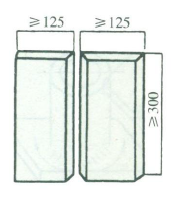 МатериалСт3Толщина (t)10 ммШирина125 ммДлина300 мм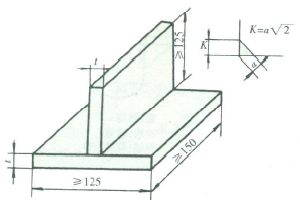 МатериалСт3Толщина (t)10 ммШирина125 ммДлина150 мм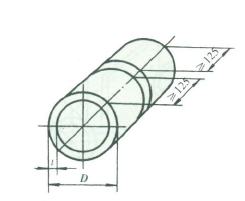 Материал09Г2СТолщина (t)10 ммДлина125 ммДиаметр (D)159 ммВертикальное положение (сварка снизу вверх) – В1 (PF)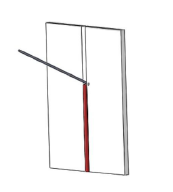 Горизонтальное положение – Г (PC)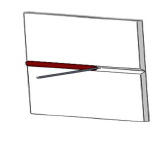 Вертикальный шов при горизонтальном расположении осей труб, свариваемых на подъем без поворота – В1 (PF).С последующим провариванием пластины кольцевым швом  и проверкой водойТавровое соединение пластин.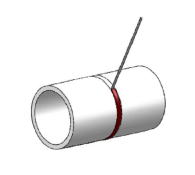 Вертикальное положение (сварка снизу вверх) – В1 (PF)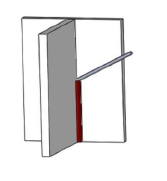 